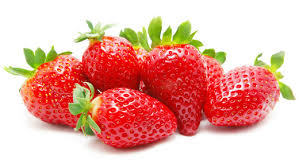 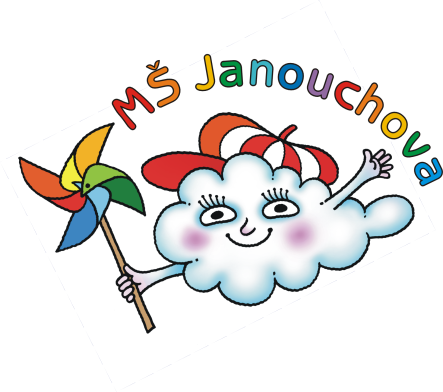 JÍDELNÍ LÍSTEKOD 2. 5. 2022 DO 6. 5. 2022STRAVA JE URČENA K OKAMŽITÉ SPOTŘEBĚ.ZMĚNA JÍDELNÍČKU JE VYHRAZENA.Pavla Maršálková			Helena Zímová		Šárka Ryšavávedoucí kuchařka			vedoucí kuchařka		vedoucí školní jídelnyjídelna Janouchova			jídelna ModletickáČerstvé ovoce, zelenina a bylinky jsou v jídelním lístku zvýrazněny modře.Dbáme na dodržování pitného režimu, po celý den je dětem nabízen mírně oslazený ovocný čaj a voda.PŘESNÍDÁVKAOBĚDSVAČINA2.5.pomazánka z tuňáka, chléb, jablko, čaj s citrónem(1,4)polévka z červené čočkysmažené rybí filé, brambor, zeleninový salát (rajče, paprika, okurka) s bulgurem, ovocný čaj(1,4,3,7)chléb, tvarohová pomazánka s pažitkou, ředkvičky, mléko(1,7)3.5.žitný chléb, avokádová pomazánka s lučinou, kapie, mléko(1,7)zeleninová polévka krémová s červenou řepoukrůtí nudličky na žampiónech, rýže, ovocný salát s pomerančem, ovocný čaj(1,7,9)ovocný jogurt, rohlík, kiwi, ovocný čaj(1,7)4.5.obilné kuličky, banán, mléko(1,7)zeleninový vývar s těstovinouhamburská vepřová kýta, houskový knedlík, hruška, ovocný čaj(1,3,7,9)celozrnné pečivo, bylinkové máslo, rajčátko, čaj, mléko(1,7)5.5.houska, džemové máslo, jahody, mléko(1,7)mrkvový krém s kuskusemsekaná pečeně, bramborová kaše, okurkový salát, ovocný čaj(1,3,7)chléb, pomazánkové máslo, kedlubna, ovocný čaj(1,7)6.5.chléb, cizrnová pomazánka, kapie, mléko(1,7)zeleninová polévka s drožďovými nočkyrizoto se zeleninou, sypané sýrem, salát z červeného zelí, ovocný čaj(1,3,7,9)tvarohový koláček, jablko, ovocný čaj(1,7)